PaździernikTYDZIEŃ ITEMAT KOMPLEKSOWY :„CO ROBIĄ ZWIERZĘTA JESIENIA ”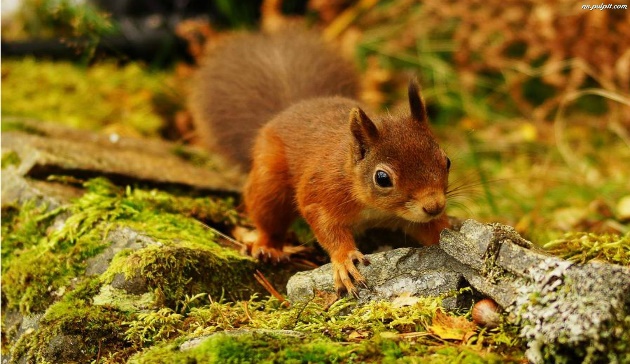 W TYM TYGODNIU DZIECI BĘDĄ:− wysłuchają opowiadania Barbary Szelągowskiej Przyjaciele z Choinowego Lasu− poznają literę o, O− poznają podział głosek na samogłoski i spółgłoski (6-latki)− wysłuchają i nauczą się piosenki Jesienna zagadka− dokonają obserwacji, wyciągną wnioski− dowiedzą się, jakie pokarmy spożywane są przez wybrane zwierzęta leśne− dokonają analizy i syntezy słuchowej nazw wybranych zwierząt − wykonają pracę plastyczną Fantastyczny jeż− poznają cyfry: 1, 2− ułożą zagadki o zwierzętach− wyodrębnią zdania w wypowiedziach i słowa w zdaniachTYDZIEŃ IITEMAT KOMPLEKSOWY :„JESIEŃ W SADZIE ” 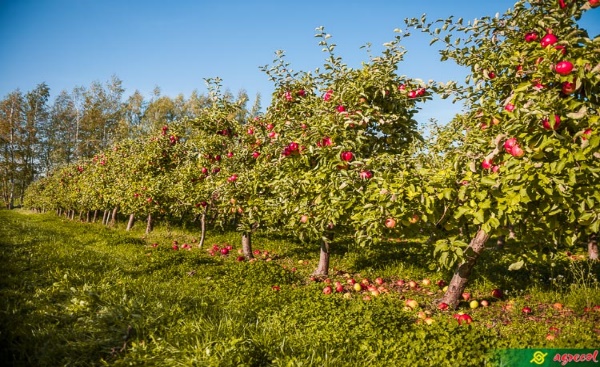 W TYM TYGODNIU DZIECI BĘDĄ:-wysłuchają opowiadania Barbary Szelągowskiej Owocowe smakołyki− poznają literę a, A− wysłuchają i nauczą się piosenki Figle owoców− ułożą zdjęcia według określonego rytmu− wykonają zadania w skupieniu, działając zgodnie z ustalonymi zasadami− wykonają pracę plastyczną Kosz z owocami techniką wydzieranki− poznają cechy kwadratuTYDZIEŃ IIITEMAT KOMPLEKSOWY :„JESIEŃ NA DZIAŁCE ”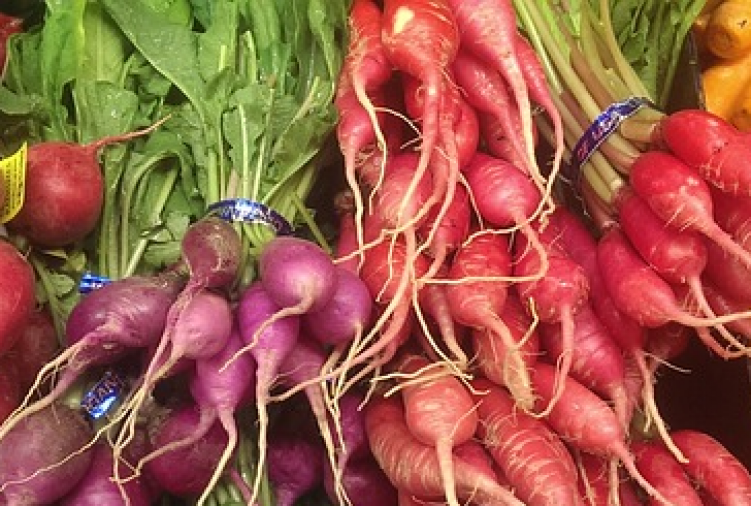 W TYM TYGODNIU DZIECI BĘDĄ:wysłuchają opowiadania Agaty Widzowskiej Kolega z Afryki− poznają literę e, E− wspólnie wykonają kukiełki z warzyw do kącika przyrody− wykonają eksperyment kulinarny – sałatkę− wysłuchają i nauczą się piosenki Dbam o zdrowie− ułożą obrazki w odpowiedniej kolejności− odkryją zapis cyfrowy liczby 3− będą nazywać kierunki: prawo, lewo, góra, dół, oraz układać zapis ruchu za pomocą bloczkówTYDZIEŃ IVTEMAT KOMPLEKSOWY :„DBAMY O ZDROWIE ”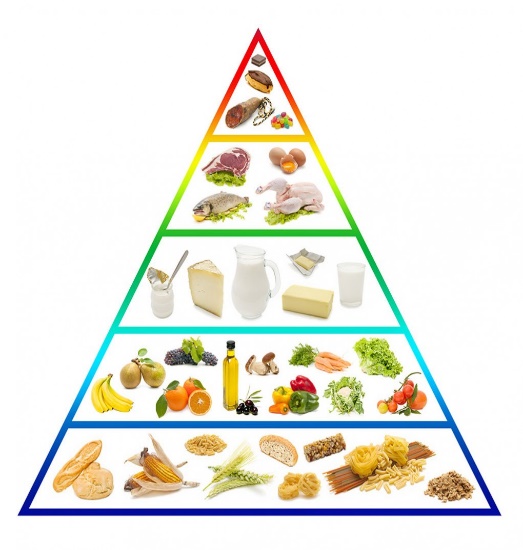 W TYM TYGODNIU DZIECI BĘDĄ:− wysłuchają opowiadania Barbary Szelągowskiej Sport to zdrowie!− poznają literę m, M− wysłuchają i nauczą się piosenki Dbam o zdrowie− zapoznają się z Piramidą zdrowego żywienia− poznają charakterystyczne cechy trójkąta− dokonają obserwacji, wyciągną wnioski− wykonają pracę plastyczną Myjemy zęby − wykonają ruchy zgodnie z rytmem melodii, sprawnie manipulując rekwizytem